Θεατρική περίοδος 2022-2023Μαρία ΔριμήGARAMOND 12Σκηνοθεσία: Κωνσταντίνος ΒασιλακόπουλοςΑπό 24 Απριλίου 2023Για περιορισμένο αριθμό παραστάσεων«Να με δει ο ήλιος, να με φυσήξει ο αέρας, να μυρίσω τη φύση. Όλα όσακάνουν οι συνηθισμένοι άνθρωποι..»Μετά το Νυχιάνγκ και το Labor που αγκαλιάστηκαν θερμά από το κοινό, ένα ακόμη νέο έργο, ένα δείγμα της σύγχρονης ελληνικής δραματουργίας, θα παρουσιαστεί στη σκηνή του θεάτρου Πορεία. Το Garamond 12 της Μαρίας Δριμή, που πήρε τον τίτλο του από μια… γραμματοσειρά, προέκυψε από τη Σχολή Πυροδότησης Θεατρικής Γραφής του θεάτρου Πορεία και πραγματεύεται τα θέματα της ταυτότητας, του απογαλακτισμού και της δειλίας να αντιμετωπίσουμε αυτόν και άρα τη ζωή, της αποδοχής του εαυτού, της άρνησης παραδοχής της πραγματικότητας, των ζωτικών προτύπων, της ύπαρξης και της έκθεσης του καλλιτέχνη, της αδυναμίας να ακολουθήσουμε έναν «ενδεδειγμένο» τρόπο ζωής, της φιλίας, της ερωτικής επιθυμίας… Ο Μαρκ, που ζει με την υπερπροστατευτική μητέρα του, είναι ένας άκρως εσωστρεφής ταλαντούχος νέος συγγραφέας, χαραγμένος από την ιδιαίτερη σχέση με τον θείο του. Κάθε του μυθιστόρημα δημιουργεί αίσθηση στους κριτικούς και βρίσκει πολύ μεγάλη απήχηση στο κοινό. Παρά το ταλέντο του αδυνατεί να παίξει το παιχνίδι της έκθεσης του καλλιτέχνη με όρους μάρκετινγκ. Όταν η πίεση από τον εκδότη του, τα ΜΜΕ και το κοινό γίνεται αφόρητη, προσλαμβάνει τον Τζέικ, ένα εξωστρεφές alter ego του, για να παρουσιάζεται ως Μαρκ στο κοινό. Μέσα από τη σχέση αυτή, ο Μαρκ στην πραγματικότητα, σαν να έπλαθε έναν ήρωα μυθιστορήματος, μετατρέπει τον Τζέικ στον εξιδανικευμένο εαυτό του ή ίσως σε ένα ιδανικό αντικείμενο πόθου. Οι περιπλοκές που προκύπτουν, οι αποκαλύψεις που ενσκήπτουν σαν κατάρα και η σύγκρουση με τον εαυτό οδηγούν στη μόνη λύση, σε ένα τέλος τραγικό όσο και λυτρωτικό. Καταλύτης των εξελίξεων ο θείος, το πρόσωπο-κλειδί του έργου τελικά... Όπως με την Έμιλυ Λουΐζου για το Labor, έτσι και τώρα το θέατρο Πορεία απευθύνθηκε σε έναν νέο σκηνοθέτη που δραστηριοποιείται στο εξωτερικό. Πρόκειται για τον Κωνσταντίνο Βασιλακόπουλο, απόφοιτο σκηνοθεσίας της πρωτοποριακής Ακαδημίας Θεάτρου και Χορού του Άμστερνταμ, που έκανε τη μαθητεία του πλάι στον Ivo Van Hove και έχει δώσει ήδη δείγματα της εξαιρετικά ενδιαφέρουσας δουλειάς του στην Ολλανδία, ενώ το Garamond 12 θα είναι η πρώτη του σκηνοθεσία στην Ελλάδα. Ξεχωριστή θέση στις απόλυτα σύγχρονες αναγνώσεις των έργων που σκηνοθετεί κατέχουν τα νέα μέσα και το Garamond 12 δεν θα αποτελέσει εξαίρεση.   ΣυντελεστέςΣκηνοθεσία: Κωνσταντίνος ΒασιλακόπουλοςΣκηνικά: Geurt HoldijkΜουσική σύνθεση - Σκηνική πάλη: Μανώλης ΚασιμάκηςΦωτισμοί: Jasper Nijholt	Video – φωτογραφίες - trailer: Στέλιος ΠαπαρδέλαςΔιανομήΜπεθ: Μαρία ΖορμπάΜαρκ: Αλέξανδρος ΜαυρόπουλοςΤζέικ: Χάρης ΤζωρτζάκηςΚάρεν: Σίλια Μπισιώτη	Από 24 Απριλίου 2023Ημέρες & ώρες παραστάσεων:Από 24/04/2023 έως 30/05/2023: Κυριακή, Δευτέρα & Τρίτη 21:00Διάρκεια: 90 λεπτά, χωρίς διάλειμμαΠροσφορά προπώλησης: Όλα τα εισιτήρια στην τιμή των 10€ μέχρι και την ημέρα της πρεμιέραςΤιμές Εισιτηρίων: A’, Β’ ζώνη: 15 ευρώ, Γ’ ζώνη: 12 ευρώ.Εκπτωτικά εισιτήρια*: Senior (άνω των 65), φοιτητικό, νεανικό (κάτω των 22), ανέργων, ΑΜΕΑ (67% και άνω), με την επίδειξη βεβαίωσης αναπηρίας, εισιτήριο συνοδού ΑΜΕΑ: 12 ευρώ.Κάθε Δευτέρα: Νεανικό (κάτω των 22), παρέα 5 - 9 άτομα, κάτοικος γειτονιάς: 10 ευρώ*Σε συγκεκριμένες θέσεις με σειρά προτεραιότητας, απαραίτητη είναι η επικοινωνία με το ταμείο του θεάτρου για τα εισιτήρια ΑΜΕΑ.** Ισχύουν ειδικές τιμές για ομαδικές κρατήσειςΜε την υποστήριξη του Υπουργείου Πολιτισμού και Αθλητισμού.Site & αγορά εισιτηρίων: https://poreiatheatre.com/plays/garamond-12/Info/στήλες θεαμάτωνΘΕΑΤΡΟ ΠΟΡΕΙΑwww.poreiatheatre.comΤρικόρφων 3-5 & 3ης Σεπτεμβρίου 69Πλατεία Βικτωρίας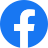 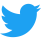 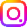 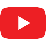 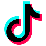 ΤΗΛΕΦΩΝΑ ΤΑΜΕΙΟΥ210 8210991, 210 8210082ΠΡΟΠΩΛΗΣΗ ΕΙΣΙΤΗΡΙΩΝwww.poreiatheatre.com, www.viva.gr, 11876, WIND, Public, MediaMarkt, βιβλιοπωλεία Ευριπίδης, Viva Spot Τεχνόπολη, YOLENI’S